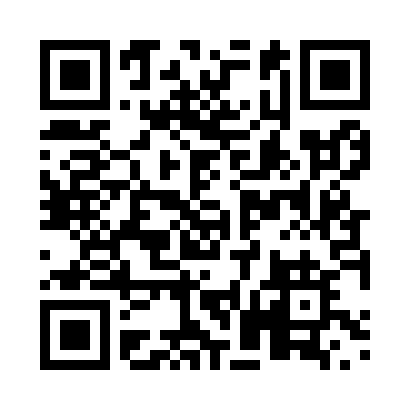 Prayer times for Bullpound, Alberta, CanadaWed 1 May 2024 - Fri 31 May 2024High Latitude Method: Angle Based RulePrayer Calculation Method: Islamic Society of North AmericaAsar Calculation Method: HanafiPrayer times provided by https://www.salahtimes.comDateDayFajrSunriseDhuhrAsrMaghribIsha1Wed4:056:001:256:328:5110:472Thu4:025:581:256:338:5310:493Fri3:595:561:256:348:5410:524Sat3:565:541:256:358:5610:545Sun3:545:531:256:368:5710:576Mon3:515:511:256:378:5911:007Tue3:485:491:246:389:0111:038Wed3:455:481:246:399:0211:059Thu3:425:461:246:409:0411:0810Fri3:395:441:246:419:0511:1111Sat3:375:431:246:429:0711:1412Sun3:345:411:246:429:0811:1613Mon3:325:401:246:439:1011:1714Tue3:315:381:246:449:1111:1815Wed3:315:371:246:459:1311:1916Thu3:305:351:246:469:1411:1917Fri3:295:341:246:479:1611:2018Sat3:295:331:246:489:1711:2119Sun3:285:311:246:489:1811:2220Mon3:275:301:256:499:2011:2221Tue3:275:291:256:509:2111:2322Wed3:265:281:256:519:2211:2423Thu3:265:261:256:529:2411:2424Fri3:255:251:256:529:2511:2525Sat3:255:241:256:539:2611:2626Sun3:245:231:256:549:2811:2627Mon3:245:221:256:559:2911:2728Tue3:235:211:256:559:3011:2829Wed3:235:201:256:569:3111:2830Thu3:235:201:266:579:3211:2931Fri3:225:191:266:579:3311:30